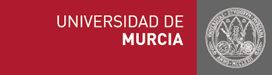 UNIVERSIDAD DE MURCIAFACULTAD DE ECONOMÍA Y EMPRESATítulo del trabajoNombre Apellido 1 Apellido 2Trabajo Fin de Grado enTitulación				      Curso201x-201xÍNDICERESUMEN…………………………………………………….INTRODUCCIÓN…………………………………………….CAPÍTULO……………………..Epígrafe……………………………………………….Subepígrafe……………………………………………..CONCLUSIONES………………………………………………REFERENCIAS BIBLIOGRÁFICAS………………………….SUMMARY……………………………………………………….ANEXOS…………………………………………………………..RESUMEN (máximo 300 palabras)ResumenINTRODUCCIÓNEsta investigación tiene como principal propósito Esta investigación tiene como principal propósito Esta investigación tiene como principal propósito CAPÍTULOEpígrafexxxxxSubepígrafeComo puede verse en el gráfico 1 xxxxxxxxxxxxxxxxxxGráfico 1. Asignación de tutores/as (en porcentaje) en los Grados de Economía y Marketing de la Facultad de Economía y Empresa en función del orden de preferencia en la solicitud del estudiante (2015-2016).Elaboración propia.CONCLUSIONESinvestigación tiene como principal propósito Esta investigación tiene como principal propósito Esta investigación tiene como principal propósito Esta investigación tiene como principal propósito Esta investigación tiene como principal propósito (Moragas, 1976).REFERENCIAS BILBIOGRÁFICAS (Una sola relación en orden alfabético)Ferreira, M.A. (2008). Una aproximación sociológica a la discapacidad desde el modelo social: apuntes caracterológicos. Revista Española de Investigaciones Sociológicas,124, 141-174.Moragas, R. (1976). Enfoque sociológico de diversas concepciones de la salud. Revista de Sociología, 5, 31-54.SUMMARY (Mínimo 1.000 palabras. No necesario para trabajos en inglés)      The aim of this research project The aim of this research project 